H L Á Š E N Í   M Í S T N Í H O   R O Z H L A S U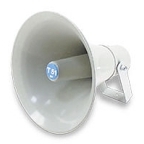 PÁTEK – 5. 5. 2017Milí spoluobčané.Přejeme vám hezké odpoledne.Poslechněte si hlášení.Obec Přáslavice si vás dovoluje pozvat na SLAVNOSTNÍ KLADENÍ VĚNCŮ, které se koná dnes 5. května v 10.00 hodin u Pomníku válečných hrdinů při příležitosti významného dne – Dne vítězství. Těšíme se na setkání s vámi.SDH Přáslavice svolává na dnešní den 5. května na 19.30 hodin do hasičské zbrojnice členskou schůzi, na které je účast všech členů nutná. FK Přáslavice zve všechny příznivce kopané na mistrovské utkání mužů, které se hraje v sobotu 6. května v 16.30 hodin na místním hřišti. 
Naši hráči se utkají se Sportovním klubem Šumvald. Bohaté občerstvení z udírny zajištěno. Na hojnou účast se těší členové FK. Zahradnictví Petr Kovářík oznamuje, že v pondělí 8. května od 10.00 hodin bude u OÚ prodávat zeleninovou a květinovou sadbu. Další informace na tel.: 585 358 332.Obec Přáslavice ve spolupráci s Diakonii Broumov vyhlašují Sbírku ošacení a dalších věcí, která se uskuteční příští týden ve čtvrtek a v pátek 11. a 12. května vždy od 14.00 do 17.00 hodin v prostorách OÚ.Příští čtvrtek 11. května v době od 18.15 do 18.35 hodin bude MVDr. Vladimír Poledna před OÚ očkovat psy proti vzteklině. Cena očkování je 120,- Kč/pes/rok.  Je možnost i očkování na dva roky za cenu 220,- Kč/pes. Nezapomeňte na očkovací průkaz psa. ZO Českého zahrádkářského svazu Přáslavice ve spolupráci s OÚ vyhlašují soutěž O nejkrásnější okno a předzahrádku. Zájemci se mohou přihlásit do konce května na OÚ nebo v knihovně v době půjčování knih. Výsledky soutěže budou oznámeny na výstavě ovoce a zeleniny v říjnu, kde budou výhercům předány peněžité odměny. 